PODZIELCIE WYRAZY NA SYLABY, KTO POTRAFI NA GŁOSKI :)OBRAZKI MOŻECIE WYKORZYSTAĆ DO ZROBIENIA  PRACY  " W KOSMOSIE"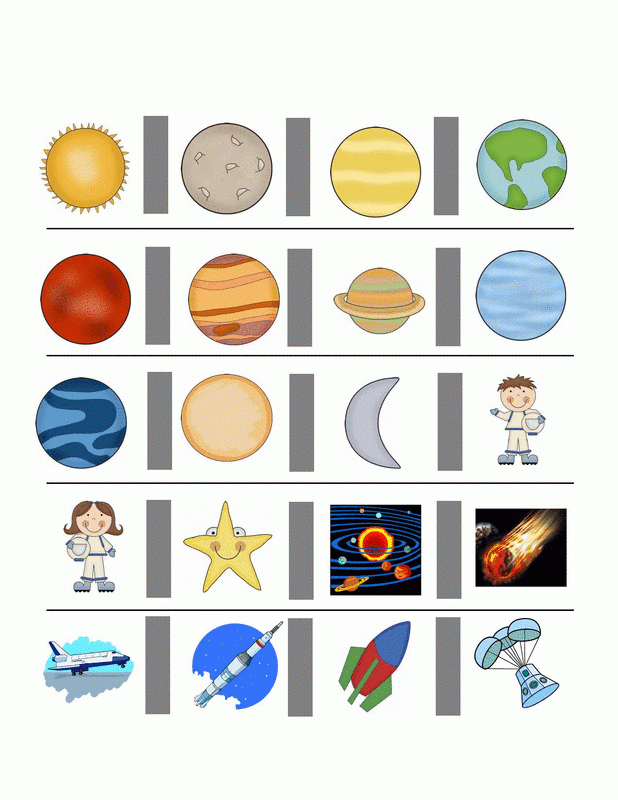 